Seguem as análises da Comissão Científica em relação aos recursos interpostos.  Todos foram lidos e analisados com todo rigor, de modo a evitar prejuízos entre os competidores.A Comissão se coloca à disposição para esclarecimentos que se façam necessários.Questão 1 (Modalidade A e B)O item d) da questão proposta também está incorreta, como o recurso apresentado.  A hidrólise do íon sulfato e a formação do íon bissulfato são plausíveis, como demonstrado. Assim, o pH da solução NÃO será neutra, mas apresentará uma leve alcalinidade.Portanto, a banca recomenda, por questão de análise e de justiça com os candidatos, que as duas respostas sejam consideradas, isto é, tanto o item a) quanto o d), uma vez que as duas respostas estão igualmente corretas, sem anulação da mesma.Questão 2 (Modalidade A e B)O item que envolve ELETROPOSITIVIDADE não faz sentido por dois motivos: - Um bom número de autores entendem a Eletropositividade como um conjunto de outras propriedades (daí ser também chamada de CARÁTER METÁLICO);- Não existem valores tabelados para a ELETROPOSITIVIDADE. Não existindo tais valores, não faz sentido atribuir quaisquer valores aos elementos químicos ora descritos.Assim sendo, o gabarito se mantém como apresentado.Questão 11 – c - o primeiro estudante solicitou a correção da massa molar do CuC (98,999 g mol-1) e o segundo estudante, solicitou um gabarito sugestivo para esse item usando a manipulação de várias reações intermediárias com um raciocínio completo e incorreto. O texto do item claro e objetivo, pois o material da estátua é CuC e o hidrato verde é CuC23Cu(OH)2H2O, fazendo a estequiometria correta na terceira equação do item a, a relação estequiométrica correta é 2:12 ou 1:6 conforme mostrado na resposta correta abaixo.RESPOSTA CORRIGIDA:Na Questão 11 – d o texto está claro e objetivo em que diz “considerando o objeto citado no item (c), quando exposto a eventos intempéricos, nesse caso, chuva ácida, escreva a(s) provável(is) reação(ões) química(s) balanceada(s) do cobre com cada ácido”. O processo de intemperismo ocorre de forma extremamente, ou seja, em muitos anos e na sequência da pergunta cita “prováveis reações químicas” em que todas elas ocorrem e são observadas em laboratório (em tempo curto) em condições em que os ácidos são concentrados. Portanto, a resposta deve ser mantida conforme detalhamento abaixo:RESPOSTA CORRIGIDA:Ácido Sulfúrico:Cu(s) + 2H2SO4(ℓ)  CuSO4(s) + 2H2O(ℓ) + SO2(g)Ácido Nítrico (aceitar ambos os casos):3Cu(s) + 8HNO3(aq, diluído)  3Cu(NO3)2(aq) + 2NO(g) + 4H2O(ℓ)Cu(s) + 4HNO3(aq, concentrado) → Cu(NO3)2(aq) + 2NO(g) + 2H2O(ℓ)Ácido Carbônico (aceitar ambos os casos):3Cu(s) + 2H2CO3(aq) + O2(g)  Cu2(OH)2CO3(s)2Cu(s) + H2CO3(aq) + O2(g)  CuCO3Cu(OH)2(s)Na Questão 12 – a o estudante alega que não foi solicitado explicitamente estruturas ressonantes e que a pontuação fosse integral para aqueles estudantes que desenharam apenas a estrutura de Lewis mais estável (menor carga formal). Ora, para se chegar a tal conclusão se faz necessário propor as outras formas estruturais possíveis, daí aplicar o conceito de carga formal para decidir qual a estrutura mais provável ou aceitável, logo a representação das estruturas de Lewis ocorreria naturalmente. Assim, recomendo que seja mantida a resposta abaixo:RESPOSTA:Na Questão 12 – d, o estudante fez a sua análise chegando em valores numéricos para as constantes em função da pressão e concentração, respectivamente. Mas, nesse item apenas foi solicitado para deduzir matematicamente a relação entre KC e Kp. Logo, o gabarito deve ser mantido sem alteração.Na Questão 12 – e, o estudante fez a observação correta para o caso da constante em função da pressão, Kp, deve ser em bar referente a padrão sendo de 6,6 adimensional. Assim, fazendo as devidas correções a resposta correta fica:RESPOSTA CORRIGIDA:EXOTÉRMICO. A reação de dimerização ocorre com liberação de calor do sistema para a vizinhança, uma vez que o valor de .Cálculo da :Cálculo do valor de :A reação entropicamente não é espontânea, uma vez que, .Na Questão 16 – c, os estudantes alegaram inconsistência com o gabarito, portanto a resposta foi corrigida em detalhes conforme mostrado abaixo:RESPOSTA CORRIGIDA:Da reação do ácido acetisacilico em equilíbrio e da dissociação completa do sal acetilsalicilato de sódio, tem-se volume final de 500 mL (0,5 L) e as seguintes concentrações molares:Aplicando as concentrações molares no equilibrio na equação da constante de equilíbrio pode-se determinar a concentração de :Logo,Em seguida, calcula-se o cálculo do pH da solução tampão:Na Questão 16 – d, os estudantes alegaram inconsistência com o gabarito, portanto a resposta foi corrigida em detalhes conforme mostrado abaixo:RESPOSTA CORRIGIDA:De forma analoga ao item c, para o ácido acetisacilico em equilíbrio e da dissociação completa do ácido clorídrico, tem-se volume final de 500 mL (0,5 L) e as seguintes concentrações molares:Aplicando as concentrações molares no equilibrio na equação da constante de equilíbrio pode-se determinar a concentração de :Logo,Em seguida, calcula-se o cálculo do pH da solução tampão:Na Questão 16 – e, o estudante fez sua análise encontrando pH = 4,45, esse valor estar plenamente concordante com o gabarito, pH = 4,475. Esse aparente discrepância é devido a dimensão dos números significativos e/ou arredondamentos usados nos cálculos.Questão 15 Modalidade ATEXTO 1Os gases e sua importância na indústriaO dióxido enxofre é um gás emitido juntamente com óxidos de carbono na queima de combustíveis em veículos e indústrias, Esse gás, produzido naturalmente nos vulcões, é usado em alguns processos industriais por exemplo, produção de ácido sulfúrico. O dióxido de enxofre é obtido a partir da combustão de enxofre ou de pirites. Outro óxido de destaque na indústria, é o óxido nítrico (NO), um gás produzido por uma célula, regula o funcionamento de outras células, conﬁgurando-se como um princípio sinalizador em sistemas biológicos. Essa descoberta não só conferiu o Prêmio Nobel de Medicina em 1998 para Ignaro, Furchgott e Murad, como também abriu as portas para o desenvolvimento de tecnologias, inclusive na produção do Viagra®. Como fármaco, a produção do NO começa com a reação entre SO2, ácido nítrico e água, originando, além desse gás, o ácido sulfúrico. O dióxido de enxofre em contato com  à água presente na atmosfera, forma ácido sulfúrico, um dos responsáveis pela chuva ácida. Sulfeto de hidrogênio é um gás, com odor de ovos podres e carne em decomposição, em solução aquosa chamado de ácido sulfídrico,  solúvel em água e etanol .Baseado nos seus conhecimentos sobre os gases, e no TEXTO 1, leia o enunciado a seguir e responda as perguntas a baixo. Considere um recipiente de volume igual a 100 L a 127 °C, no qual foram  adicionado 6,8 g de gás sulfídrico, 9,6 g de anidrido sulfuroso, 6.0 g de óxido nítrico  e 6,6 g de anidrido carbônico, considerando o valor da constante universal dos gases  R = 0,082 atm ⋅ L ⋅ mol–1 ⋅ K–1. Responda:Escreva a equação química da reação de produção do NO.Qual a  pressão total do sistema?Calcule as frações molares das substâncias;Qual é a pressões parciais do gás de maior fração molar?Com base na Lei de Graham, determine a velocidade de efusão do anidrido carbônico em relação ao gás sulfídrico.RESPOSTAS3SO2(g)  +  2HNO3(g)  + 2H2O(l) → 2NO(g)  + 3H2SO4(aq)b)nH2S == 0,2 mol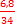 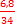 nCO2 == 1,15 mol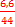 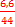 nSO2 == 0,15 mol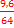 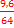 nNO == 0,2 mol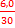 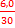 ∑n= 0,2 + 0,15 + 0,15 + 0,2 = 0,7 molsP.V =∑n.R.T   = 0,230 atmc) Cálculo das frações molaresxH2S == 0,286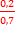 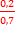 XCO2 == 0,214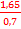 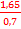 XSO2 == 0,214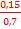 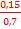 XNO == 0,286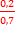 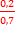 d)  P H2S = XH2S.Ptotal = 0,286. 0,230 = 0,066 atm      P H2S =0,066 atmP NO = XNO.Ptotal = 0,286. 0,230 = 0,066 atm      P NO =0,066 atme) =  = 0,88   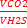 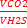 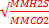 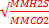 VCO2= 0,88.VH2Squestão 12. Modalidade BEstamos trabalhando essa reação há vários anos, inclusive com os alunos do Ensino Médio. Nessa reação forma-se o ânion hidroxila (HO-) e o carbocátion (H3C+). A reação segue a regra de Markovnikov. Dessa forma, a sequência está correta. Mas, se for o caso, considere apenas o item a) e anula as demais, considerando o autor não ter encontrado na literatura essa reação. As demais sugestões do autor da reclamação estão "furadas" e vai gerar muitas outras reclamações.No caso de se manter a questão, o ítem d) fala em carbono assimétrico (pode-se entender apenas 1) confirmando a resposta. Mas, como o butano-2,3-diol apresenta dois carbonos assimétricos iguais, também pode ser considerado certo.No segundo questionamento sobre a mesma questão, o que o autor propõe é uma questão totalmente diferente da original e isso é inaceitável.Questão 16 Modalidade BEstá contextualizada e mostra a síntese do índigo. A questão deve ser mantida.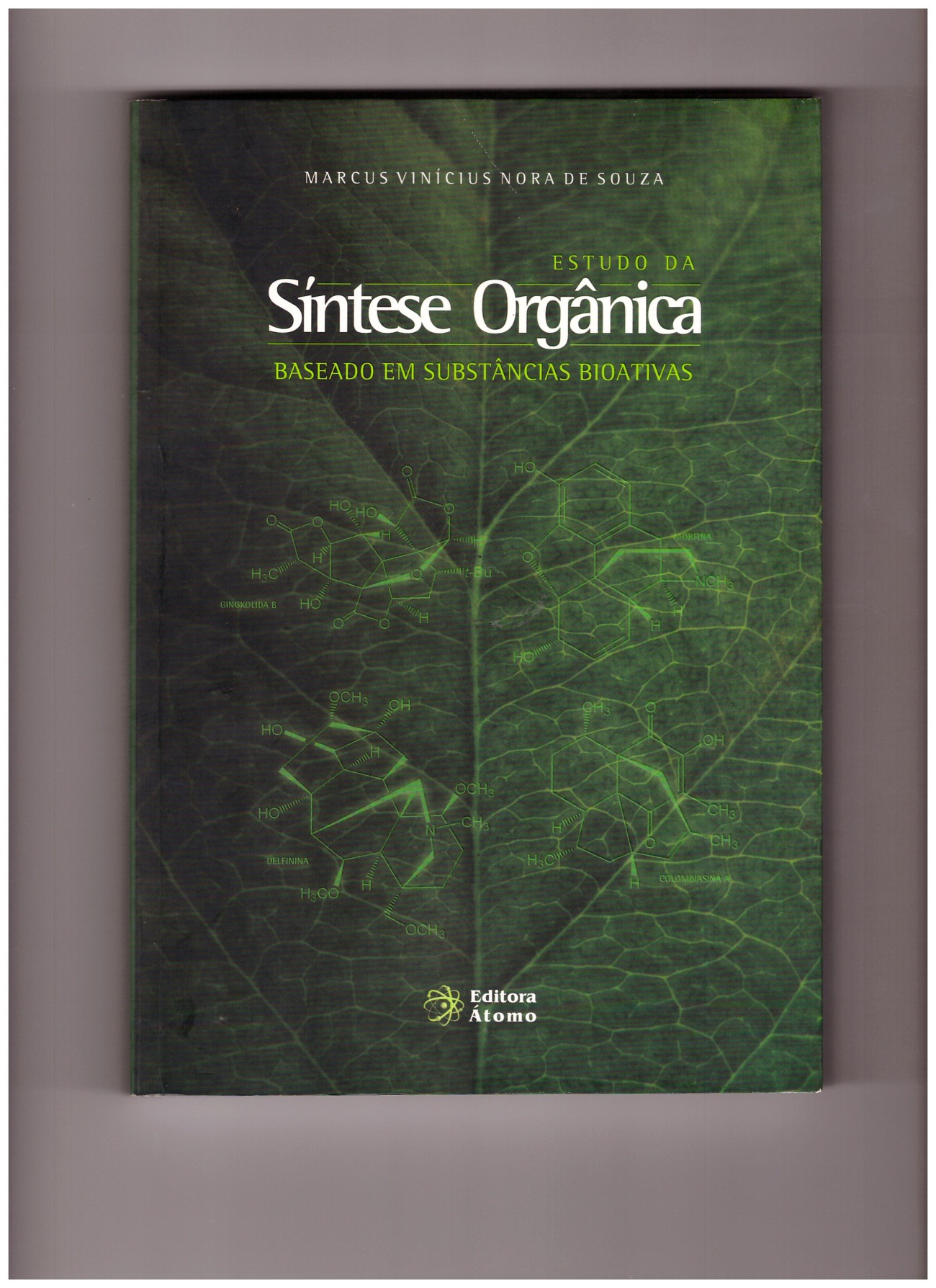 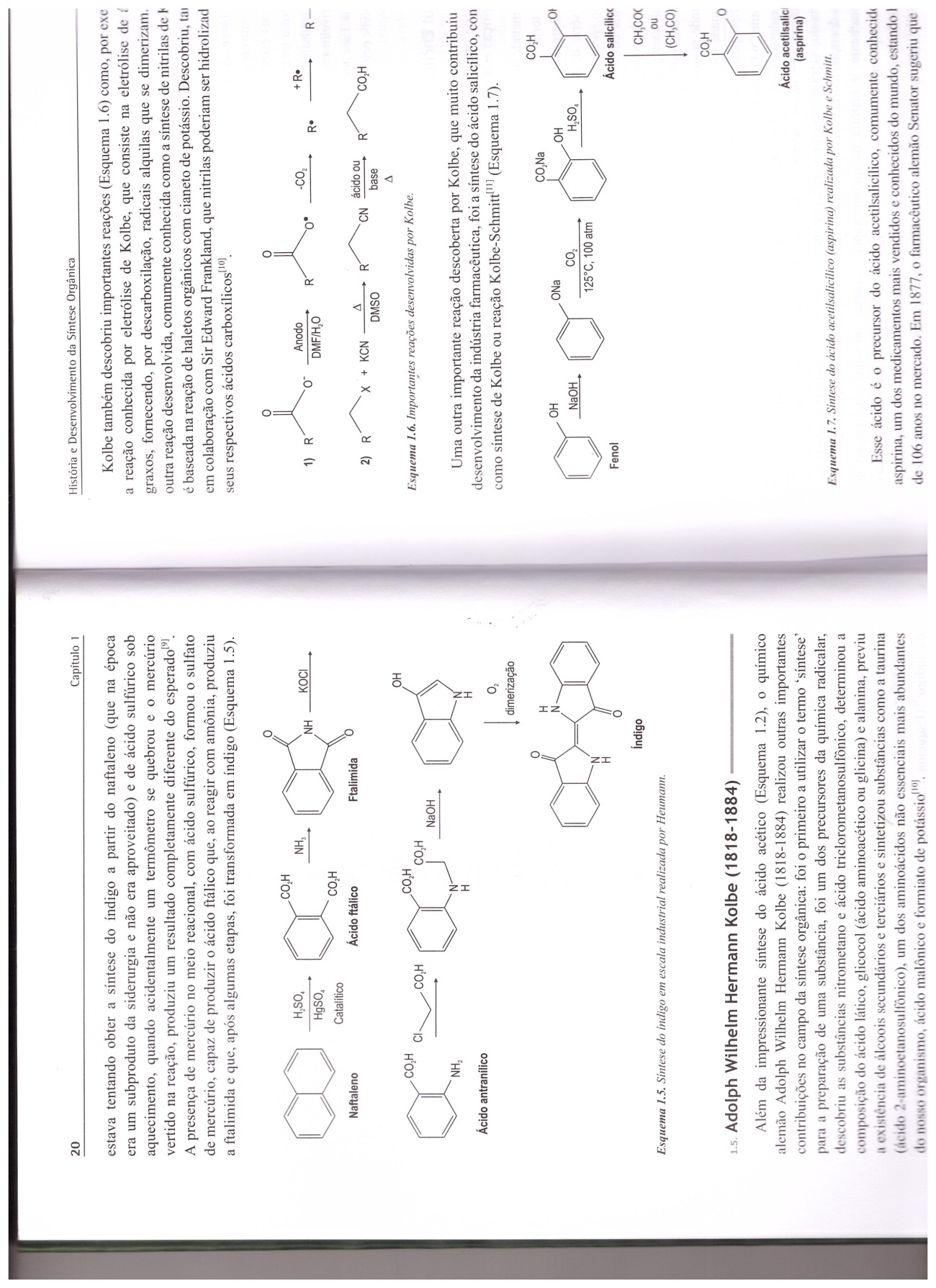 RESPOSTA AOS RECURSOS DAQUESTÃO 14 – MOD.A E QUESTÃO 15 – MOD. BEsta questão demonstra a contextualização da ciência química, que tem um papel intrínseco no desenvolvimento econômico e tecnológico, pois não há área ou setor que não utilize em seus processos ou produtos os conhecimentos oriundos da química. Além disso, a socialização dos conhecimentos químicos desenvolve habilidades e competências nos estudantes, futuros profissionais.A questão fundamenta-se nos itens “18 – Ambiente, química verde e sustentabilidade”; e “19 – Química no cotidiano” do Programa da Olimpíada Brasileira de Química – OBQ.Logo, a questão é pertinente e o gabarito das letras “a”, “c”, “d” e “e” deve ser mantido sem alteração.A reação apresentada como resposta inicialmente, indica a presença de carbonato de cálcio, pois na prática, para melhor desempenho na formação dos flocos, deve-se elevar o pH. Dessa forma, considerar correta também a seguinte reação balanceada:Al2(SO4)3 + 6 H2O ↔ 2Al(OH)3 + 3 H2SO4NO: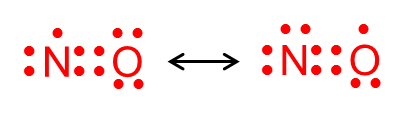 NO+: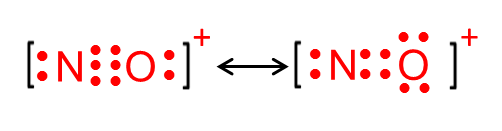 NO–: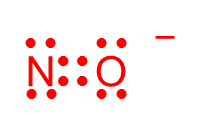 mols iniciais/mol5,53  10-305  10-3variação de mols/molmols finais/mol(no equilíbrio)concentração molar/mol L-1(no equilíbrio)mols iniciais/mol5,53  10-35,5  10-30variação de mols/molmols finais/mol(no equilíbrio)concentração molar/mol L-1(no equilíbrio)